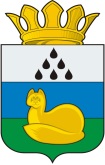 Администрация 
Уватского муниципального районаИртышская ул., д.19, с. Уват, Тюменская обл., 626170	тел./факс +7 (34561) 28107, e-mail: odm-uvat@yandex.ruПротокол заседания муниципальной комиссии по отбору кандидатов для участия в новогоднем мероприятии для одаренных детей Тюменской области «Губернаторская елка 2021»От   03.12.2021                                                                                    с. Уват                                                                                                                                              Присутствовали члены комиссии в составе:Шехирева Л.Н. – заместитель главы, начальник управления по социальным вопросам администрации Уватского муниципального района;Тельнов А.П. – заместитель начальника управления по социальным вопросамКошкарова Е.А. – представитель МКУ «Ресурсно-методический центр Уватского муниципального района»;Зеленский А.О. – представитель АУ «ЦФОР Уватского муниципального района»;Софронов В.В. - директор МАУ ДО «Детско-юношеская спортивная школа « Уватского муниципального района;Огурцова Е.Н.  - директор АУ «ЦДК Уватского муниципального района»;Секретарь: Стерхова С.Н., главный специалист управления по социальным вопросам администрации Уватского муниципального районаСлушали: Стерхова С.Н. представила кандидатуры детей, выдвинутые автономными учреждениями Уватского муниципального района на утверждение в состав делегации Уватского района для участия в новогоднем мероприятии для одаренных детей Тюменской области «Губернаторская елка»:Соколова Ксения Андреевна учащаяся МАОУ «Демьянская СОШ»  Уватского муниципального района, Мингазова Ксения Артемовна   учащаяся МАОУ «СОШ п.Демьянка»  Уватского муниципального района, Леонова Алиса Андреевна  учащаяся МАОУ «Уватская СОШ»  Уватского муниципального района, Букаринова Кристина Леонидовна учащаяся «Солянская ООШ» филиал МАОУ «Демьянская СОШ» Уватского муниципального района, Стерхова Ангелина Денисовна учащаяся «Першинская СОШ» филиал МАОУ «Демьянская СОШ» Уватского муниципального района, Клеткина Алла Михайловна учащаяся МАОУ «Туртасская СОШ» Уватского муниципального района, Кочик Оксана Вячеславовна  учащаяся  МАОУ «Туртасская СОШ» Уватского муниципального района, Новикова Алена Вячеславовна учащаяся МАОУ «Ивановская СОШ» Уватского муниципального района, Генрихсон Егор Васильевич учащийся МАОУ «Уватская СОШ» Уватского муниципального района, Оганесян Эмиль Аренович учащийся МАОУ «Ивановская СОШ» Уватского муниципального района, Варданян Лелит Ашотовна учащаяся МАОУ «Уватская СОШ» Уватского муниципального района, Шихов Максим Андреевич учащийся МАОУ «Ивановская СОШ» Уватского муниципального района, Букаринов Вадим Александрович учащийся МАОУ «Ивановская СОШ» Уватского муниципального района, Скареднова Екатерина Александровна учащаяся МАОУ «Ивановская СОШ» Уватского муниципального района, Школяр Марина Петровна учащаяся МАОУ «Ивановская СОШ» Уватского муниципального района, Стародубцева Полина учащаяся МАОУ «Туртасская СОШ» Уватского муниципального района, Илюшкин Дмитрий учащийся МАОУ «Туртасская СОШ» Уватского муниципального района, Хадралинова Полина учащаяся МАОУ «Туртасская СОШ» Уватского муниципального района- сообщила о квоте: 7 человека от муниципалитета;- проинформировала о рекомендуемых данных по отбору детей: категории, возраст, состояние здоровья, о критериях оценки портфолио.Шехирева  Л.Н. отметила, что не у всех кандидатов достаточно оснований для включения в состав делегации, но поедут ребята которые будут выше в рейтинге.Стерхова С.Н. отметила, что Стародубцева Полина прошлый год  принимала участие в Губернаторской ёлке.Заполнив все критерии оценки портфолио всех претендентов на участие в Новогодней елке одаренных детей Тюменской области «Губернаторская ёлка» рейтинг показал:1.Стародубцева Полина – 230 б2.Леонова Алиса – 155 б3.Стерхова Ангелина – 135 б4.Илюшкин Дмитрий – 125 б5.Хадралинова Полина – 125 б6.Школяр Марина – 120 б7.Новикова Алена – 120 б8.Мингазова Ксения – 105 б9.Клеткина Алла – 60 б10.Букаринова Кристина – 55 б11.Генрихсон Егор – 55 б12.Букаринов Вадим – 50 б13.Соколова Ксения – 40 б14.Оганесян Эмиль – 35 б15.Кочик Оксана – 20 б16.Скареднова Екатерина – 20 б17.Варданян Лилит – 10 б18. Шихов Максим – 5 бКомиссия решила:Определить первых семь кандидатур для включения в состав делегации Уватского района для участия в новогоднем мероприятии для одаренных детей Тюменской области «Губернаторская елка 2021», с учетом того, что Стародубцева Полина была на ёлке прошлый год: 1.Леонова Алиса 2.Стерхова Ангелина 3.Илюшкин Дмитрий 4.Хадралинова Полина 5.Школяр Марина 6.Новикова Алена 7.Мингазова Ксения